№８　ジャパン マリンユナイテッド（株）呉事業所大屋根（旧呉海軍工廠造船部造船船渠大屋根）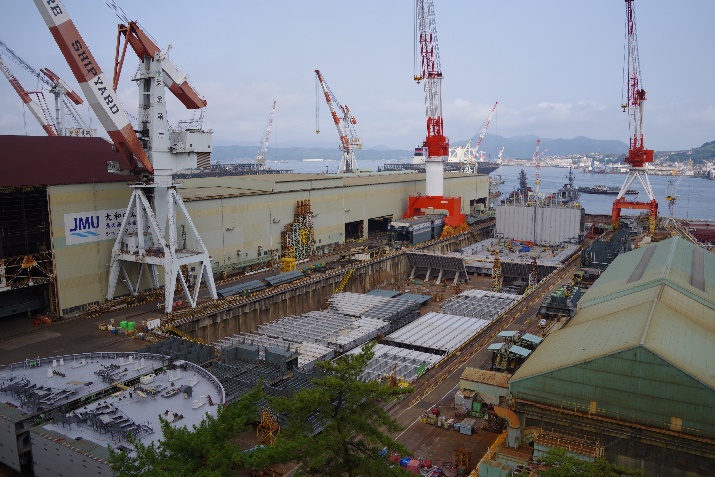 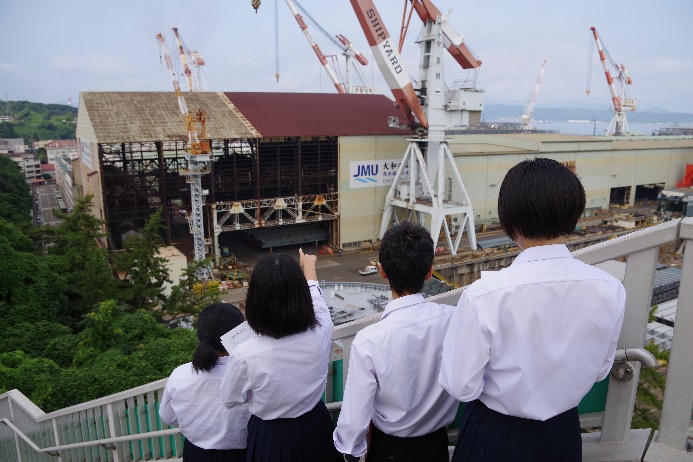 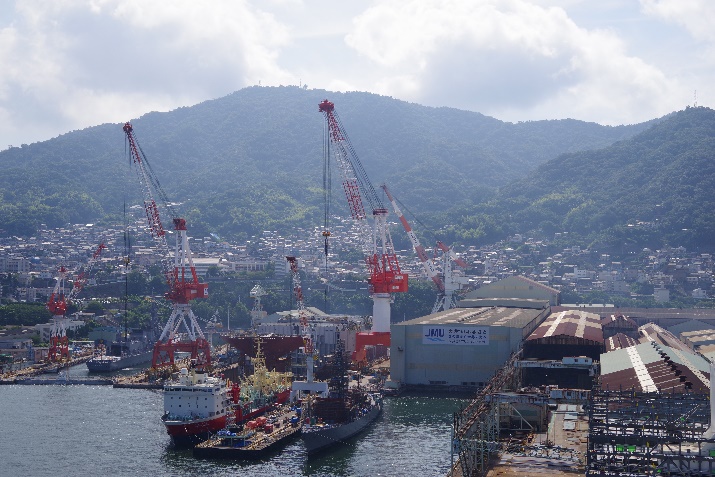 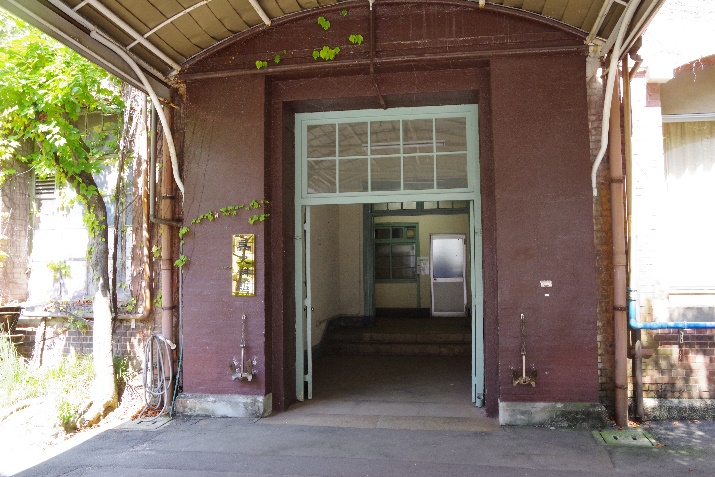 🏠所在地　〒737-0027　呉市昭和町２－１◆行き方　ＪＲ呉駅から（「歴史の見える丘」まで）🏃　３０分（約２㎞）🚌　３番のりば（音戸倉橋島方面行）６分，「子規句碑前」下車すぐ🚌　３番のりば（阿賀方面行）６分，「子規句碑前」下車すぐ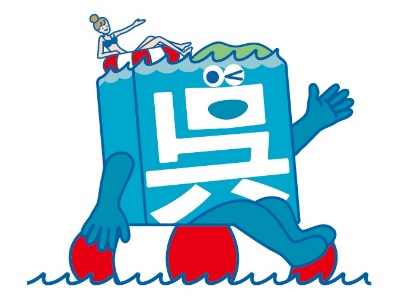 ☆解　説　艦艇の大型化に伴い築造された新造艦専用の造船船渠（せんきょ）（ドック）です。船渠の大きさは，長さ２７０ｍ，幅３３ｍ，深さ１１ｍで当時は東洋一の大きさでした。この船渠で，戦前，多数の艦船が建造されました。戦後は，世界初の４０万ｔを超すタンカーなど時代を代表する船舶が次々に建造されました。船渠は埋められましたが，戦艦「大和」建造時の大屋根が現存し，歴史の見える丘（日本遺産№７）から眺めることができます。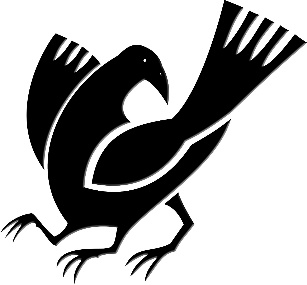 ■やってみよう・調べてみよう・考えてみよう○造船所に大屋根をかけたのはなぜでしょうか？　ア　船が雨に濡れないため　　　イ　音が外に漏れないようにするため　ウ　目隠しのため　　　　　　　エ　日陰をつくるため○ジャパン マリンユナイテッド（株）呉事業所の広さはマツダスタジアム何個分でしょうか？　ア　３個分　　　イ　５個分　　　ウ　８個分　　　エ　１０個分○下のクレーンは，最新で，日本一の大きさですが，何トンまで運べるでしょうか？　ア　２００トン　イ　３００トン　ウ　４００トン　エ　５００トン📖メモ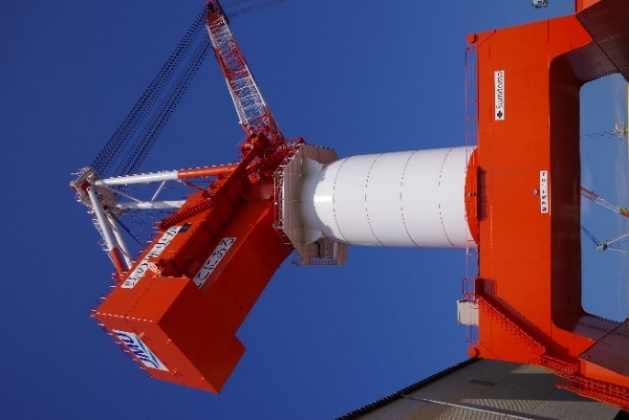 